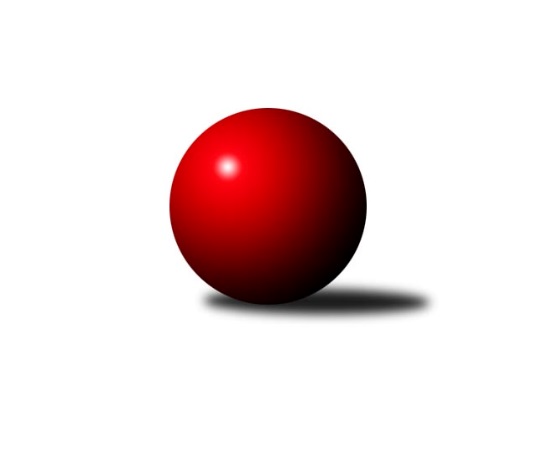 Č.7Ročník 2009/2010	16.8.2009Nejlepšího výkonu v tomto kole: 3388 dosáhlo družstvo: TJ Sokol KARE Luhačovice ˝B˝3. KLM C  2009/2010Výsledky 7. kolaSouhrnný přehled výsledků:TJ  Prostějov ˝A˝	- HKK Olomouc ˝A˝		dohrávka		31.10.TJ Rostex Vyškov ˝A˝	- SKK Jeseník ˝A˝		dohrávka		31.10.TJ Jiskra Rýmařov ˝A˝	- TJ Spartak Přerov ˝B˝		dohrávka		31.10.TJ  Krnov ˝A˝	- TJ Horní Benešov ˝A˝		dohrávka		31.10.TJ Sokol KARE Luhačovice ˝B˝	- KK Zábřeh ˝B˝		dohrávka		31.10.TJ Opava ˝B˝	- TJ Sokol Michálkovice ˝A˝		dohrávka		31.10.Tabulka družstev:	1.	TJ Opava ˝B˝	0	0	0	0	0.0 : 0.0 	0.0 : 0.0 	 0	0	2.	TJ Spartak Přerov ˝B˝	0	0	0	0	0.0 : 0.0 	0.0 : 0.0 	 0	0	3.	SKK Jeseník ˝A˝	0	0	0	0	0.0 : 0.0 	0.0 : 0.0 	 0	0	4.	TJ Jiskra Rýmařov ˝A˝	0	0	0	0	0.0 : 0.0 	0.0 : 0.0 	 0	0	5.	HKK Olomouc ˝A˝	0	0	0	0	0.0 : 0.0 	0.0 : 0.0 	 0	0	6.	TJ Sokol KARE Luhačovice ˝B˝	0	0	0	0	0.0 : 0.0 	0.0 : 0.0 	 0	0	7.	TJ  Krnov ˝A˝	0	0	0	0	0.0 : 0.0 	0.0 : 0.0 	 0	0	8.	TJ Horní Benešov ˝A˝	0	0	0	0	0.0 : 0.0 	0.0 : 0.0 	 0	0	9.	TJ Sokol Michálkovice ˝A˝	0	0	0	0	0.0 : 0.0 	0.0 : 0.0 	 0	0	10.	TJ Rostex Vyškov ˝A˝	0	0	0	0	0.0 : 0.0 	0.0 : 0.0 	 0	0	11.	KK Zábřeh ˝B˝	0	0	0	0	0.0 : 0.0 	0.0 : 0.0 	 0	0	12.	TJ  Prostějov ˝A˝	0	0	0	0	0.0 : 0.0 	0.0 : 0.0 	 0	0Podrobné výsledky kola:Pořadí jednotlivců:	jméno hráče	družstvo	celkem	plné	dorážka	chyby	poměr kuž.	Maximum	1.	Petr Pevný 	TJ Rostex Vyškov ˝A˝	562.38	370.7	191.7	2.3	4/4	(609)	2.	Eduard Varga 	TJ Rostex Vyškov ˝A˝	553.81	376.8	177.1	4.9	4/4	(590)	3.	Jiří Němec 	HKK Olomouc ˝A˝	550.47	361.5	188.9	2.9	5/5	(576)	4.	Jan Tögel 	HKK Olomouc ˝A˝	549.60	360.3	189.3	5.3	5/5	(562)	5.	Milan Šula 	KK Zábřeh ˝B˝	549.13	366.6	182.5	3.7	5/5	(595)	6.	Vlastimil Skopalík 	TJ Horní Benešov ˝A˝	547.63	359.6	188.0	3.6	4/4	(587)	7.	Milan Kanda 	TJ Spartak Přerov ˝B˝	547.25	364.6	182.7	2.9	4/4	(601)	8.	Kamil Bednář 	TJ Rostex Vyškov ˝A˝	546.42	371.1	175.3	3.6	4/4	(585)	9.	Michal Smejkal 	SKK Jeseník ˝A˝	546.08	354.4	191.7	2.4	4/4	(567)	10.	Ladislav Janáč 	TJ Jiskra Rýmařov ˝A˝	546.00	372.8	173.3	5.5	4/4	(572)	11.	Radek Havran 	HKK Olomouc ˝A˝	545.80	355.7	190.1	1.4	5/5	(578)	12.	Josef Pilatík 	TJ Jiskra Rýmařov ˝A˝	545.38	363.1	182.3	4.8	4/4	(619)	13.	Tomáš Sádecký 	KK Zábřeh ˝B˝	545.17	366.5	178.7	4.4	4/5	(568)	14.	Miroslav Němec 	TJ Rostex Vyškov ˝A˝	545.00	359.5	185.5	2.8	3/4	(585)	15.	Jiří Vrba 	SKK Jeseník ˝A˝	543.13	360.3	182.8	3.6	4/4	(579)	16.	Jiří Trávníček 	TJ Rostex Vyškov ˝A˝	541.81	359.1	182.8	4.1	4/4	(578)	17.	Martin Bilíček 	TJ Horní Benešov ˝A˝	541.33	360.3	181.0	4.3	3/4	(580)	18.	Aleš Staněk 	TJ Rostex Vyškov ˝A˝	540.06	366.1	173.9	2.9	4/4	(566)	19.	Pavel Kovalčík 	TJ Opava ˝B˝	539.47	366.3	173.2	4.9	5/5	(563)	20.	Václav Eichler 	TJ  Krnov ˝A˝	539.27	362.3	176.9	4.2	5/5	(554)	21.	Jiří Jedlička 	TJ  Krnov ˝A˝	538.83	364.8	174.1	4.8	4/5	(550)	22.	Martin Bieberle 	KK Zábřeh ˝B˝	538.80	357.3	181.5	4.1	5/5	(560)	23.	Bohuslav Čuba 	TJ Horní Benešov ˝A˝	537.94	356.4	181.6	3.4	4/4	(572)	24.	Martin Adámek 	TJ  Prostějov ˝A˝	537.69	363.5	174.2	3.6	4/4	(550)	25.	Kamil Kubeša 	TJ Horní Benešov ˝A˝	536.81	359.4	177.4	3.4	4/4	(576)	26.	Michal Zych 	TJ Sokol Michálkovice ˝A˝	535.33	349.7	185.6	6.1	5/5	(599)	27.	Přemysl Žáček 	TJ  Krnov ˝A˝	534.93	361.7	173.3	3.7	5/5	(568)	28.	Petr Maier 	TJ Spartak Přerov ˝B˝	534.25	363.2	171.1	4.1	3/4	(564)	29.	Petr Kudláček 	TJ Sokol KARE Luhačovice ˝B˝	533.75	364.8	169.0	7.5	4/5	(587)	30.	Václav Ondruch 	KK Zábřeh ˝B˝	532.80	361.3	171.5	4.5	5/5	(569)	31.	Vladimír Mánek 	TJ Spartak Přerov ˝B˝	531.44	365.9	165.6	3.1	4/4	(559)	32.	Kamil Kovařík 	TJ Horní Benešov ˝A˝	531.31	365.9	165.4	3.2	4/4	(549)	33.	Petr Černohous 	TJ  Prostějov ˝A˝	530.88	349.5	181.4	4.7	4/4	(564)	34.	Svatopluk Kříž 	TJ Opava ˝B˝	529.27	346.9	182.4	4.3	5/5	(571)	35.	Marek Veselý 	TJ Jiskra Rýmařov ˝A˝	528.44	366.6	161.9	6.7	3/4	(554)	36.	Josef Karafiát 	KK Zábřeh ˝B˝	527.50	363.5	164.0	6.5	4/5	(577)	37.	Josef Linhart 	TJ Sokol Michálkovice ˝A˝	527.20	355.4	171.8	4.6	5/5	(541)	38.	Jiří Martinů 	TJ Sokol KARE Luhačovice ˝B˝	526.73	348.0	178.7	4.0	5/5	(590)	39.	Aleš Čapka 	HKK Olomouc ˝A˝	526.58	362.7	163.9	5.4	4/5	(550)	40.	Jaroslav Tezzele 	TJ Jiskra Rýmařov ˝A˝	525.13	366.1	159.0	5.7	4/4	(549)	41.	Roman Weinlich 	KK Zábřeh ˝B˝	524.87	360.2	164.7	4.2	5/5	(572)	42.	Václav Smejkal 	SKK Jeseník ˝A˝	524.63	370.4	154.3	6.1	4/4	(567)	43.	Miroslav Petřek  ml.	TJ Horní Benešov ˝A˝	524.44	350.6	173.9	4.6	4/4	(550)	44.	Miroslav Znojil 	TJ  Prostějov ˝A˝	522.94	359.4	163.5	6.1	4/4	(539)	45.	Josef Čapka 	HKK Olomouc ˝A˝	522.53	351.1	171.5	4.3	5/5	(570)	46.	Petr Řepecký 	TJ Sokol Michálkovice ˝A˝	522.27	353.7	168.6	4.3	5/5	(562)	47.	Marian Hošek 	HKK Olomouc ˝A˝	521.00	354.6	166.4	5.0	5/5	(544)	48.	Jakub Smejkal 	SKK Jeseník ˝A˝	519.44	355.5	163.9	5.8	4/4	(560)	49.	Vladimír Sedláček 	TJ Spartak Přerov ˝B˝	518.00	348.9	169.1	8.5	4/4	(551)	50.	Vlastimil Kotrla 	TJ  Krnov ˝A˝	517.20	349.0	168.2	6.9	5/5	(556)	51.	Josef Jurášek 	TJ Sokol Michálkovice ˝A˝	515.88	352.0	163.9	7.6	4/5	(542)	52.	David Hampl 	TJ Jiskra Rýmařov ˝A˝	515.67	352.7	163.0	9.7	4/4	(553)	53.	Roman Rolenc 	TJ  Prostějov ˝A˝	514.19	346.0	168.2	5.3	4/4	(536)	54.	Václav Hrejzek 	TJ Sokol Michálkovice ˝A˝	513.40	352.1	161.3	7.6	5/5	(532)	55.	Ladislav Daněk 	TJ Sokol KARE Luhačovice ˝B˝	511.80	356.3	155.5	8.3	5/5	(577)	56.	Zdeněk Malaník 	TJ Sokol KARE Luhačovice ˝B˝	510.20	353.6	156.6	7.4	5/5	(532)	57.	Milan Jahn 	TJ Opava ˝B˝	509.80	335.6	174.2	6.0	5/5	(564)	58.	Josef Němec 	TJ Opava ˝B˝	509.73	349.0	160.7	7.0	5/5	(539)	59.	Petr Šulák 	SKK Jeseník ˝A˝	509.33	337.3	172.0	4.0	3/4	(539)	60.	Rudolf Haim 	TJ Opava ˝B˝	509.33	351.8	157.5	5.9	4/5	(544)	61.	Jiří Konečný 	TJ Sokol KARE Luhačovice ˝B˝	507.50	347.8	159.8	8.5	4/5	(551)	62.	Jan Pernica 	TJ  Prostějov ˝A˝	502.78	338.3	164.4	8.2	3/4	(531)	63.	Tomáš Rechtoris 	TJ Sokol Michálkovice ˝A˝	501.25	353.5	147.8	9.4	4/5	(528)	64.	Miroslav Plachý 	TJ  Prostějov ˝A˝	501.08	355.4	145.7	7.8	4/4	(529)	65.	Marek Hampl 	TJ Jiskra Rýmařov ˝A˝	501.06	344.9	156.1	7.8	4/4	(541)	66.	Martin Koraba 	TJ  Krnov ˝A˝	496.40	344.6	151.8	8.8	5/5	(536)	67.	Petr Schwalbe 	TJ Opava ˝B˝	488.27	343.1	145.2	11.6	5/5	(538)		Milan Dědáček 	TJ Jiskra Rýmařov ˝A˝	573.50	382.0	191.5	1.5	1/4	(587)		Martin Marek 	KK Zábřeh ˝B˝	568.00	359.0	209.0	1.0	1/5	(568)		Alois Valášek 	TJ Sokol KARE Luhačovice ˝B˝	555.17	361.2	194.0	4.2	2/5	(581)		Miloslav Slouka 	TJ Jiskra Rýmařov ˝A˝	555.00	369.5	185.5	1.5	1/4	(570)		Maciej Basista 	TJ Opava ˝B˝	550.00	364.0	186.0	3.0	1/5	(550)		Bedřich Pluhař 	TJ  Krnov ˝A˝	547.33	350.1	197.2	3.8	3/5	(584)		Vlastimil Červenka 	TJ Sokol KARE Luhačovice ˝B˝	543.00	354.5	188.5	3.0	2/5	(570)		Jiří Kropáč 	HKK Olomouc ˝A˝	540.50	370.5	170.0	3.5	2/5	(544)		Daniel Dudek 	TJ Sokol Michálkovice ˝A˝	535.00	352.0	183.0	2.0	1/5	(535)		Michal Weinlich 	KK Zábřeh ˝B˝	532.00	360.5	171.5	4.5	2/5	(540)		Pavel Hendrych 	TJ Opava ˝B˝	532.00	372.0	160.0	4.0	1/5	(532)		Jiří Divila ml. 	TJ Spartak Přerov ˝B˝	526.50	343.0	183.5	7.5	2/4	(567)		Vojtěch Venclík 	TJ Spartak Přerov ˝B˝	525.50	363.0	162.5	6.0	1/4	(530)		Petr Jurášek 	TJ Sokol Michálkovice ˝A˝	525.00	345.0	180.0	5.0	1/5	(525)		Zdeněk Machala 	TJ Rostex Vyškov ˝A˝	520.00	356.0	164.0	7.0	1/4	(520)		Jakub Pleban 	TJ Spartak Přerov ˝B˝	516.17	359.3	156.8	5.0	2/4	(532)		Stanislav Beňa  st.	TJ Spartak Přerov ˝B˝	516.00	354.3	161.7	6.7	2/4	(530)		Jiří Divila st. 	TJ Spartak Přerov ˝B˝	513.00	353.0	160.0	6.0	2/4	(520)		Jiří Fárek 	SKK Jeseník ˝A˝	513.00	354.3	158.8	7.8	2/4	(526)		Zdeněk Černý 	TJ Horní Benešov ˝A˝	513.00	359.0	154.0	7.0	1/4	(513)		František Vícha 	TJ  Krnov ˝A˝	512.00	353.0	159.0	17.0	1/5	(512)		Štěpán Charník 	TJ Jiskra Rýmařov ˝A˝	500.00	356.5	143.5	11.5	2/4	(514)		Rostislav  Cundrla 	SKK Jeseník ˝A˝	499.00	341.5	157.5	6.5	1/4	(500)		Josef Jurda 	TJ  Prostějov ˝A˝	495.75	342.8	153.0	7.3	2/4	(504)		Milan Žáček 	TJ Sokol KARE Luhačovice ˝B˝	495.33	349.0	146.3	8.3	3/5	(528)		Pavel Čech 	TJ Sokol Michálkovice ˝A˝	491.00	342.0	149.0	7.5	2/5	(492)		Petr  Šulák ml. 	SKK Jeseník ˝A˝	488.00	326.0	162.0	6.0	1/4	(488)		Zdeněk Janoud 	SKK Jeseník ˝A˝	481.75	335.8	146.0	8.8	2/4	(489)		Petr Vaněk 	TJ  Krnov ˝A˝	481.00	330.0	151.0	9.0	1/5	(481)Sportovně technické informace:Starty náhradníků:registrační číslo	jméno a příjmení 	datum startu 	družstvo	číslo startu
Hráči dopsaní na soupisku:registrační číslo	jméno a příjmení 	datum startu 	družstvo	Program dalšího kola:8. kolo19.9.2009	so	9:00	TJ  Prostějov ˝A˝ - TJ Opava ˝B˝ (dohrávka z 1. kola)	19.9.2009	so	10:00	TJ Horní Benešov ˝A˝ - HKK Olomouc ˝A˝ (dohrávka z 1. kola)	19.9.2009	so	10:00	TJ Spartak Přerov ˝B˝ - KK Zábřeh ˝B˝ (dohrávka z 1. kola)	19.9.2009	so	10:00	SKK Jeseník ˝A˝ - TJ Sokol Michálkovice ˝A˝ (dohrávka z 1. kola)	19.9.2009	so	10:00	TJ Rostex Vyškov ˝A˝ - TJ Sokol KARE Luhačovice ˝B˝ (dohrávka z 1. kola)	19.9.2009	so	10:00	TJ Jiskra Rýmařov ˝A˝ - TJ  Krnov ˝A˝ (dohrávka z 1. kola)	26.9.2009	so	9:00	HKK Olomouc ˝A˝ - TJ  Krnov ˝A˝ (dohrávka z 2. kola)	26.9.2009	so	9:00	TJ Sokol KARE Luhačovice ˝B˝ - TJ Jiskra Rýmařov ˝A˝ (dohrávka z 2. kola)	26.9.2009	so	9:00	TJ Opava ˝B˝ - TJ Rostex Vyškov ˝A˝ (dohrávka z 2. kola)	26.9.2009	so	9:00	TJ Sokol Michálkovice ˝A˝ - TJ  Prostějov ˝A˝ (dohrávka z 2. kola)	26.9.2009	so	10:00	TJ Horní Benešov ˝A˝ - TJ Spartak Přerov ˝B˝ (dohrávka z 2. kola)	26.9.2009	so	16:30	KK Zábřeh ˝B˝ - SKK Jeseník ˝A˝ (dohrávka z 2. kola)	3.10.2009	so	9:00	TJ Spartak Přerov ˝B˝ - HKK Olomouc ˝A˝ (dohrávka z 3. kola)	3.10.2009	so	9:00	SKK Jeseník ˝A˝ - TJ Horní Benešov ˝A˝ (dohrávka z 3. kola)	3.10.2009	so	9:00	TJ  Prostějov ˝A˝ - KK Zábřeh ˝B˝ (dohrávka z 3. kola)	3.10.2009	so	9:00	TJ Rostex Vyškov ˝A˝ - TJ Sokol Michálkovice ˝A˝ (dohrávka z 3. kola)	3.10.2009	so	9:00	TJ Jiskra Rýmařov ˝A˝ - TJ Opava ˝B˝ (dohrávka z 3. kola)	3.10.2009	so	9:00	TJ  Krnov ˝A˝ - TJ Sokol KARE Luhačovice ˝B˝ (dohrávka z 3. kola)	10.10.2009	so	9:00	HKK Olomouc ˝A˝ - TJ Sokol KARE Luhačovice ˝B˝ (dohrávka z 4. kola)	10.10.2009	so	9:00	TJ Opava ˝B˝ - TJ  Krnov ˝A˝ (dohrávka z 4. kola)	10.10.2009	so	9:00	TJ Sokol Michálkovice ˝A˝ - TJ Jiskra Rýmařov ˝A˝ (dohrávka z 4. kola)	10.10.2009	so	9:00	TJ Horní Benešov ˝A˝ - TJ  Prostějov ˝A˝ (dohrávka z 4. kola)	10.10.2009	so	9:00	TJ Spartak Přerov ˝B˝ - SKK Jeseník ˝A˝ (dohrávka z 4. kola)	10.10.2009	so	16:30	KK Zábřeh ˝B˝ - TJ Rostex Vyškov ˝A˝ (dohrávka z 4. kola)	17.10.2009	so	9:00	SKK Jeseník ˝A˝ - HKK Olomouc ˝A˝ (dohrávka z 5. kola)	17.10.2009	so	9:00	TJ  Prostějov ˝A˝ - TJ Spartak Přerov ˝B˝ (dohrávka z 5. kola)	17.10.2009	so	9:00	TJ Rostex Vyškov ˝A˝ - TJ Horní Benešov ˝A˝ (dohrávka z 5. kola)	17.10.2009	so	9:00	TJ Jiskra Rýmařov ˝A˝ - KK Zábřeh ˝B˝ (dohrávka z 5. kola)	17.10.2009	so	9:00	TJ  Krnov ˝A˝ - TJ Sokol Michálkovice ˝A˝ (dohrávka z 5. kola)	17.10.2009	so	9:00	TJ Sokol KARE Luhačovice ˝B˝ - TJ Opava ˝B˝ (dohrávka z 5. kola)	24.10.2009	so	9:00	HKK Olomouc ˝A˝ - TJ Opava ˝B˝ (dohrávka z 6. kola)	24.10.2009	so	9:00	TJ Sokol Michálkovice ˝A˝ - TJ Sokol KARE Luhačovice ˝B˝ (dohrávka z 6. kola)	24.10.2009	so	9:00	TJ Spartak Přerov ˝B˝ - TJ Rostex Vyškov ˝A˝ (dohrávka z 6. kola)	24.10.2009	so	9:00	SKK Jeseník ˝A˝ - TJ  Prostějov ˝A˝ (dohrávka z 6. kola)	24.10.2009	so	10:00	TJ Horní Benešov ˝A˝ - TJ Jiskra Rýmařov ˝A˝ (dohrávka z 6. kola)	24.10.2009	so	16:30	KK Zábřeh ˝B˝ - TJ  Krnov ˝A˝ (dohrávka z 6. kola)	31.10.2009	so	9:00	TJ  Prostějov ˝A˝ - HKK Olomouc ˝A˝ (dohrávka z 7. kola)	31.10.2009	so	9:00	TJ Rostex Vyškov ˝A˝ - SKK Jeseník ˝A˝ (dohrávka z 7. kola)	31.10.2009	so	9:00	TJ Jiskra Rýmařov ˝A˝ - TJ Spartak Přerov ˝B˝ (dohrávka z 7. kola)	31.10.2009	so	9:00	TJ  Krnov ˝A˝ - TJ Horní Benešov ˝A˝ (dohrávka z 7. kola)	31.10.2009	so	9:00	TJ Sokol KARE Luhačovice ˝B˝ - KK Zábřeh ˝B˝ (dohrávka z 7. kola)	31.10.2009	so	9:00	TJ Opava ˝B˝ - TJ Sokol Michálkovice ˝A˝ (dohrávka z 7. kola)	7.11.2009	so	9:00	HKK Olomouc ˝A˝ - TJ Sokol Michálkovice ˝A˝	7.11.2009	so	9:00	TJ Spartak Přerov ˝B˝ - TJ  Krnov ˝A˝	7.11.2009	so	9:00	SKK Jeseník ˝A˝ - TJ Jiskra Rýmařov ˝A˝	7.11.2009	so	9:00	TJ  Prostějov ˝A˝ - TJ Rostex Vyškov ˝A˝	7.11.2009	so	10:00	TJ Horní Benešov ˝A˝ - TJ Sokol KARE Luhačovice ˝B˝	7.11.2009	so	16:30	KK Zábřeh ˝B˝ - TJ Opava ˝B˝	Nejlepší šestka kola - absolutněNejlepší šestka kola - absolutněNejlepší šestka kola - absolutněNejlepší šestka kola - absolutněNejlepší šestka kola - dle průměru kuželenNejlepší šestka kola - dle průměru kuželenNejlepší šestka kola - dle průměru kuželenNejlepší šestka kola - dle průměru kuželenNejlepší šestka kola - dle průměru kuželenPočetJménoNázev týmuVýkonPočetJménoNázev týmuPrůměr (%)Výkon3xEduard VargaVyškov A5903xMichal ZychMichálkovice A109.775572xMilan ŠulaZábřeh B5871xJan TögelOlomouc˝A˝109.735621xPetr KudláčekLuhačovice B5872xEduard VargaVyškov A107.825901xAlois ValášekLuhačovice B5812xMilan ŠulaZábřeh B107.275871xJosef KarafiátZábřeh B5771xPetr KudláčekLuhačovice B107.275873xMilan KandaSp.Přerov B5733xMilan KandaSp.Přerov B106.63573